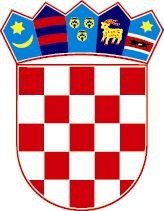 REPUBLIKA HRVATSKASREDIŠNJI DRŽAVNI URED ZA OBNOVU I STAMBENO ZBRINJAVANJEDOPUNA GODIŠNJEG PLANA RADA SREDIŠNJEG DRŽAVNOG UREDA ZA OBNOVU I STAMBENO ZBRINJAVANJEZA 2021.GODINUlipanj, 2021.Obrazloženje Dopune Godišnjeg plana rada za 2021. godinu  Godišnji plan rada kao i njegove izmjene i dopune donosi se na temelju Zaključka Vlade RH od 5.prosinca 2019. kojom Ministarstvo regionalnog razvoja i fondova Europske unije, u koordinaciji s Ministarstvom financija i Ministarstvom pravosuđa i uprave na odgovarajući način definira povezivanje ciljeva iz akata strateškog planiranja s financijskim planom te godišnjim planom rada.  Godišnji plan rada kao provedbeni akt  sadrži podatke o ciljevima koji se planiraju ostvariti u  jednoj godini, i koji na godišnjoj razini opisuje planirane poslove povezane s djelokrugom i ustrojstvom tijela državne uprave te  aktivnosti za provedbu mjera sadržanih u  Provedbenom programu, izrađenom temeljem Zakona o sustavu strateškog planiranja i upravljanja razvojem RH (NN, br. 123/17) te osiguranim sredstvima u proračunu i drugim raspoloživim resursima. S obzirom na činjenicu da je Godišnji plan rada razrada Provedbenog programa na godišnjoj razini, na način da sve aktivnosti moraju biti povezane s mjerama definiranim u Provedbenom programu, Središnji državni ured zbog promijenjenih okolnosti donosi Dopunu Godišnjeg plana rada za 2021. godinu. Naime, zbog činjenice da je velik dio stanovništva na potresom pogođenim područjima ostao bez domova te da je  Središnji državni ured određen kao nositelj aktivnosti obnove, odnosno uklanjanja te gradnje obiteljskih kuća na području Sisačko-moslavačke i Karlovačke županije, stradalih u potresu 29. prosinca 2020. i naknadnim potresima na području Sisačko-moslavačke, Karlovačke i dijela Zagrebačke županije, u obvezi smo bili izraditi Dopunu Provedbenog programa koja je  prikazana  kroz cilj iz Programa Vlade Republike Hrvatske za mandatno razdoblje 2020.-2024. -  4.3. Obnova Zagreba i okolice nakon potresa,  a samim time isti prikazati i kroz Dopunu Godišnjeg plana rada za 2021. godinu.  PREDGOVOR                                                                                                                                                   Zakonom o sustavu državne uprave („Narodne novine“ broj 66/19), člankom 58., propisano je  da Središnji državni ured za obnovu i stambeno zbrinjavanje ( u daljnjem tekstu Središnji državni ured) obavlja poslove državne uprave od posebnog značaja za učinkovitiji rad Vlade  Republike Hrvatske.                                                                                    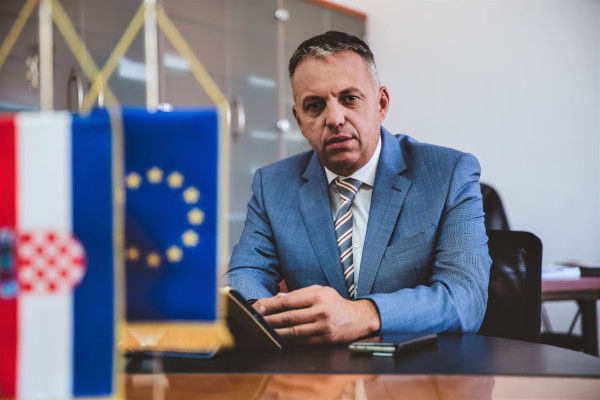 U okviru svojih ovlasti i ove godine kontinuirano ćemo doprinositi demografskoj revitalizaciji i boljem položaju obitelji kao strateškom pitanju budućnosti Hrvatske, uravnoteženom razvoju svih područja Republike Hrvatske, učinkovitoj, transparentnoj i otpornoj državi te  učvrščivanju suvereniteta i njegove vrijednosti. Fokus će biti  stavljen na stvaranje uvjeta za povratak u sigurne obiteljske domove na područjima pogođenim potresom na kojima je proglašena katastrofa, čime ćemo zasigurno doprinijeti održivosti  malih gradova i seoskih naselja.  Zbog činjenice da je velik dio stanovništava na potresom pogođenim područjima ostao bez domova, Središnji državni ured određen je kao nositelj aktivnosti obnove, odnosno uklanjanja te gradnje obiteljskih kuća na području Sisačko-moslavačke i Karlovačke županije stradalih u potresu 29. prosinca 2020. i naknadnim potresima na području Sisačko-moslavačke, Karlovačke i dijela Zagrebačke županije. U kontekstu navedenoga nastavit ćemo sa započetim programom sanacije nekonstrukcijskih elemenata na stambenim jedinicama u privatnom vlasništvu, sukladno  Zakonu i Programu mjera  obnove zgrada oštećenih potresom na području Grada Zagreba, Krapinsko-zagorske županije, Zagrebačke županije, Sisačko-moslavačke županije i Karlovačke županije, što ujedno i čini  Dopunu  Godišnjeg plana rada za 2021. godinu.  Središnji državni ured provodi stambeno zbrinjavanje u svrhu demografske revitalizacije povratka, ostanka i naseljavanja stanovništva na potpomognutim područjima, sukladno posebnom Zakonu u Republici Hrvatskoj i područjima koja se u smislu Zakona o stambenom zbrinjavanju na potpomognutim područjima („Narodne novine“ broj 106/18) smatraju područjima posebne državne skrbi. Doprinosi  gospodarskoj i socijalnoj, a time i demografskoj revitalizaciji potpomognutih područja i područja koja u svom razvoju zaostaju za nacionalnim prosjekom te jačanju socijalne kohezije i održivog razvoja. Pomaže i održivosti razvoja lokalne zajednice, u smislu poboljšanja dostupnosti lokalne infrastrukture, vodeći pritom računa o zaštiti okoliša i energetskoj učinkovitosti.Poslovi Središnjeg državnog ureda odnose se na planiranje, pripremu, organizaciju i nadzor stambenog zbrinjavanja na potpomognutim područjima za obitelji koje nisu stambeno zbrinute, kadrove, odnosno osobe određenih struka i zanimanja za čijim radom postoji posebno iskazana potreba te bivše nositelje stanarskog prava. Sukladno članku 45. Zakona o stambenom zbrinjavanju na potpomognutim područjima osiguravamo i smještaj žrtvama nasilja u obitelji na području cijele Republike Hrvatske.U sklopu Programa provedbe Strategije borbe protiv siromaštva i socijalne isključenosti u Republici Hrvatskoj doprinosimo osiguravanju uvjeta za uspješnu borbu protiv siromaštva i socijalne isključenosti, smanjenju nejednakosti u društvu te uravnoteženom regionalnom razvoju. Temeljem Operativnih programa Vlade Republike Hrvatske za nacionalne manjine i Zakona o stambenom zbrinjavanju na potpomognutim područjima Središnji državni ured doprinosi stambenom zbrinjavanju i poboljšanju uvjeta života pripadnika romske nacionalne manjine kroz isporuku namještaja i bijele tehnike. U svhu poticanja naseljavanja i ostanka korisnika stambenog zbrinjavnja, temeljem članka 47. Zakona o stambenom zbrinjavanju na potpomognutim područjima provodimo međuresornu suradnju s jednicama lokalne samouprave te donosimo planove i programe izgradnje ili sanacije stambenih jedinica na darovanom komunalno opremljenom građevinskom zemljištu, planove i programe izgradnje ili sanacije stambenih jedinica na objektima koji nisu u funkciji. Međusobna prava i obveze između Središnjeg državnog ureda i jedinica lokalne samouprave, a u svrhu međuresorne suradnje reguliraju se sporazumima, sukladno raspoloživim sredstvima za namjenu stambenog zbrinjavanja. Sukladno članku 46. Zakona o stambenom zbrinjavanju na potpomognutim područjima Središnji državni ured osigurava i stambeno zbrinjavanje u pojedinačnim slučajevima kada zbog izvanrednih okolnosti poplave, požara, klizišta, potresa, eksplozije i drugih sličnih okolnosti pojedinac ili obitelj ostane bez jedine stambene jedinice uvjetne za stanovanje u kojoj prebiva. Svojim navedenim aktivnostima doprinosimo stvaranju uvjeta za održiv povratak, ostanak i naseljavanje ranije ratom stradalih područja i drugih potpomognutih područja, osiguravanjem uvjeta stanovanja kao i aktivnostima sanacije/izgradnje objekata osnovne komunalne i socijalne infrastrukture, u cilju prometne povezanosti i dostupnosti potrebnih roba i usluga u područjima obuhvata i provedbe, a u svrhu demografske revitalizacije obuhvaćenih područja.   U programu popravka i obnove u Domovinskom ratu oštećenih ili uništenih stambenih jedinica aktivnosti Središnjeg državnog ureda usmjerene su na završetak programa povratka prognanog i izbjeglog stanovništva u područja koja su ranije bila zahvaćena ratom te zadržavanje postojećeg i naseljavanje novog stanovništva. Stambeni fond u državnom vlasništvu osigurava se sanacijom, obnovom i izgradnjom novih stambenih jedinica u čemu značajnu ulogu ima međuresorna suradnja između Središnjeg državnog ureda i jedinica lokalne samouprave. Jedan od najatraktivnijih programa stambenog zbrinjavanja, uz davanje u najam stanova u državnom vlasništvu je darovanje građevnog materijala potrebnog za obnovu/izgradnju obiteljske kuće na građevinskom zemljištu u vlasništvu korisnika prava pri čemu korisnik osigurava i financira radove obnove/izgradnje obiteljske kuće.Središnji državni ured provodi i Regionalni program stambenog zbrinjavanja usmjeren trajnom rješavanju uvjeta stanovanja najranjivijih skupina, povratnika, prognanika i izbjeglica, odnosno bivših nositelja stanarskih prava.Stupanjem na snagu Zakona o izmjenama i dopunama Zakona o međunarodnoj i privremenoj zaštiti („Narodne novine“, broj 127/17), od 1. siječnja 2018. godine obavljamo i poslove osiguravanja smještaja azilantima i strancima pod supsidijarnom zaštitom. Stambeno zbrinjavanje navedenih skupina obavlja se smještajem u stanove u državnom vlasništvu ili sklapanjem ugovora o najmu sa privatnim osobama, u koje je uključeno  podmirivanje troškova najma te podmirenja režijskih troškova. Tijekom 2021. godine Središnji državni ured djelovat će na otklanjanju administrativnih prepreka u provedbi programa pomoći Vlade Republike Hrvatske, kao najvećeg pojedinačnog donatora obnove i popravka uništenih ili oštećenih obiteljskih kuća Hrvatima u Bosni i Hercegovini, kroz isporuku građevnog materijala za obnovu/izgradnju obiteljskih kuća kao i pomoć u financiranju/sufinanciranju objekata osnovne komunalne i socijalne infrastrukture potrebnih za ostanak Hrvata na području Bosne i Hercegovine.U narednom razdoblju, u svrhu urednog i transparennog gospodarenja stambenim jedinicama  sustavno i intenzivno provodit čemo kontrole zakonitosti korištenja stambenih jedinica te osigurati tehničke i stručne pretpostavke za pravovremenu i potpunu naplatu prihoda s naslova najma. Pored navedenog, intenzivirat ćemo i aktivnosti na sanaciji/obnovi stambenih jedinica u državnom vlasništvu koje trenutno nisu u funkciji stanovanja, čime će se povećati raspoloživi stambeni fond i broj obitelji korisnika. U drugom stupnju rješavat će se žalbe iz upravnih područja obnove, stambenog zbrinjavanja i statusnih prava, te provoditi upravni nadzor nad postupanjem i rješavanjem upravnih tijela županije, odnosno Grada zagreba u čijem je djelogruguobavljanje povjerenih poslova državne uprave koji se odnose na stambeno zbrinjvanje. Cilj je održati kvalitetu i dinamiku rješavanja drugostupanjskih predmeta u zakonskom roku, kao i ujednačiti postupanje upravnih tijela županije, odnsono Grada Zagreba u rješavanju upravnih stvari iz materije obnove, statusnih prava i stambenog zbrinjavanja.Kroz mandatno razdoblje Provedbenog programa pa tako i kroz 2021. godinu, adekvatno ćemo biti pozicionirani za  pripremu, organizaciju i provedbu svih poslova i zadataka, u svrhu stambenog zbrinjavanja, što uključuje intenziviranje i jačanje suradnje te koordinacije s drugim tijelima državne uprave, jedinicama lokalne samouprave, nadležnim institucijama, ustanovama i nevladinim organizacijama. D R Ž A V N I   T A J N I KGordan HanžekUVOD Djelokrug rada  Središnji državni ured nositelj je mjera stambenog zbrinjavanja na potpomognutim područjima i područjima posebne državne skrbi u okviru kojih predlaže, organizira, provodi i nadzire provedbu stambenog zbrinjavanja s ciljem poticanja povratka, ostanka i naseljavanja stanovništva na tim područjima, čime doprinosi gospodarskoj i socijalnoj, a time i demografskoj revitalizaciji potpomognutih područja i područja koja u svom razvoju zaostaju za nacionalnim prosjekom te jačanju socijalne kohezije i održivog razvoja. Pomaže i održivosti razvoja lokalne zajednice u smislu poboljšanja dostupnosti lokalne infrastrukture, vodeći pritom računa o zaštiti okoliša i energetskoj učinkovitosti.Sukladno odredbama Zakona i Programu mjera obnove zgrada oštećenih potresom na području Grada Zagreba, Krapinsko-zagorske županije, Zagrebačke županije, Sisačko-moslavačke županije i Karlovačke županije, Središnji državni ured: prati provedbu programa mjera obnove i o tome redovito izvještava Ministarstvo (članak 5. Zakona),  redovito unosi podatke o obnovi u mrežnu aplikaciju eObnova (članak 5. Zakona). Na  temelju odluke Ministarstva provodi obnovu odnosno uklanjanje obiteljskih kuća i gradnju zamjenskih obiteljskih kuća, na područjima pogođenim potresom na kojima je proglašena katastrofa, a što obuhvaća: odabir ovlaštenih inženjera građevinarstva i ovlaštenih arhitekata odnosno trgovačkih društava u kojima su zaposleni, a koji izrađuju projekte,  odabir revidenta koji izrađuje izvješće o kontroli projekata, odabir izvođača, odabir nadzornog inženjera koji provodi stručni nadzor građenja, odabir provoditelja tehničko-financijske kontrole projekta, sklapanje i praćenje provedbe ugovora o poslovima iz naprijed navedenih točaka, unos podataka o obnovi u mrežnu aplikaciju Ministarstva te druge potrebne radnje.  Projekti koji su iz nadležnosti Središnjeg državnog ureda: osiguravanje privremenog smještaja, popravak nekonstrukcijskih elemenata – zelene naljepnice, obnova obiteljskih kuća u privatnom vlasništvu – žute naljepnice, obnova, uklanjanje i gradnja zamjenskih obiteljskih kuća u privatnom vlasništvu – crvene naljepnice, operativni program konkurentnost i kohezija - obnova, uklanjanje i gradnja zamjenskih obiteljskih kuća i višestambenih zgrada u vlasništvu Republike Hrvatske. Planiramo, pripremamo, organiziramo i vršimo nadzor stambenog zbrinjavanja na potpomognutim područjima za obitelji koje nisu stambeno zbrinute, kadrove, odnosno osobe određenih struka i zanimanja za čijim radom postoji posebno iskazana potreba te bivše nositelje stanarskog prava. Sukladno članku 45. Zakona o stambenom zbrinjavanju na potpomognutim područjima osiguravamo i smještaj žrtvama nasilja u obitelji na području cijele Republike Hrvatske, a u u pojedinačnim slučajevima kada zbog izvanrednih okolnosti poplave, požara, klizišta, potresa, eksplozije i drugih sličnih okolnosti pojedinac ili obitelj ostane bez jedine stambene jedinice uvjetne za stanovanje u kojoj prebiva. Središnji državni ured osigurava stambeno zbrinjavanje. Kroz program obnove i stambenog zbrinjavanja prognanika, povratnika, izbjeglica i ostalih ciljanih skupina koji se privodi kraju osiguravaju se osnovni uvjeti za povratak stanovništva koje je tijekom rata izbjeglo iz svojih prijeratnih prebivališta. Program stambenog zbrinjavanja obuhvaća i ostale obitelji koje su u potrebi za osiguranjem trajnog oblika stanovanja. Provedbom ovog programa  značajno se pridonosi poboljšanju stambenih uvjeta u slabije razvijenim (potpomognutim) područjima i izravno se doprinosi demografskoj revitalizaciji obuhvaćenih područja. Osnovni programi kroz koji se ovaj cilj provodi je obnova i popravak u ratu oštećenih i uništenih stambenih jedinica te stambeno zbrinjavanje prognanika, povratnika, izbjeglica, ostalih ciljanih skupina i obitelji u potrebi za stambenim zbrinjavanjem koji prebivaju, vraćaju se u naselja prijeratnog prebivališta ili se žele nastaniti u programom obuhvaćena područja, a nemaju u vlasništvu drugi useljivi stambeni objekt. Osiguravanje trajnog stambenog zbrinjavanja uz ulaganja u obnovu/izgradnju objekata osnovne komunalne i socijalne infrastrukture kojima se osigurava prometna povezanost, kao i dostupnost potrebnih roba i usluga, osnovni su preduvjeti za povratak i zadržavanje stanovništva na tim područjima i osnova za ostvarivanje pune reintegracije povratnika u Republici Hrvatskoj. Sve obitelji korisnika prava na popravak i obnovu, ostvaruju i pravo na opremanje obnovljenog objekta predmetima kućanstva/namještajem. Stambeno zbrinjavanje se provodi kroz više različitih modela koji pretpostavljaju osiguravanje dovoljnog broja za življenje uvjetnih stambenih jedinica za smještaj prognanika, povratnika, izbjeglica i ostalih ciljanih skupina korištenjem postojećeg stambenog fonda u državnom vlasništvu, obnovom/izgradnjom više stambenih zgrada, kupnjom i preuzimanjem na upravljanje stambenih jedinica, davanjem u najam oštećene obiteljske kuće u državnom vlasništvu i dodjelom građevnog materijala te dodjelom građevinskog zemljišta u državnom vlasništvu i građevnog materijala i darovanjem građevnog materijala za obnovu i izgradnju obiteljske kuće na građevinskom zemljištu u vlasništvu podnositelja zahtjeva.Model darovanja građevnog materijala na obuhvaćenim područjima osigurava osnovne uvjete za  naseljavanje, ali i zadržavanje mlađeg stanovništva, odnosno ubrzava demografsku obnovu područja koja još uvijek nisu dostigla prijeratni broj stanovnika ili su izložena ozbiljnoj depopulaciji zbog lošije razvojne perspektive, s općim ciljem da se osiguraju ravnomjerni uvjeti za razvoj i adekvatna ulaganja u ova područja, odnosno dostizanje standarda življenja ostalih područja Republike Hrvatske. U narednom razdoblju planira se intenzivirati obuhvat većeg broja obitelji korisnika prava, od čega najviše modelom darovanja građevnog materijala za obnovu/izgradnju kuće u vlasništvu obitelji korisnika prava.. Središnji državni ured provodi i Regionalni program stambenog zbrinjavanja usmjeren trajnom rješavanju uvjeta stanovanja najranjivijih skupina, povratnika, prognanika i izbjeglica, odnosno bivših nositelja stanarskih prava. Program pomoći Vlade Republike Hrvatske Hrvatima u Bosni i Hercegovini provodi se na ustavnoj obvezi kao oblik službene razvojne i humanitarne pomoći od 2001. godine, kroz isporuku osnovnog građevnog materijala za obnovu i izgradnju oštećenih i uništenih obiteljskih kuća u vlasništvu Hrvata koji su se vratili u Bosnu i Hercegovinu te kroz potpore za sufinanciranje obnove i izgradnje objekata osnovne komunalne i socijalne infrastrukture te javne namjene u Bosni i Hercegovini. Središnji državni ured provodi i poslove osiguravanja smještaja azilantima i strancima pod supsidijarnom zaštitom. Osiguravanje smještaja, podrazumijeva pronalazak adekvatne stambene jedinice bilo iz postojećeg stambenog fonda u vlasništvu Republike Hrvatske, bilo najmom stambene jedinice od treće osobe i davanje iste na korištenje azilantu i strancu pod supsidijarnom zaštitom. Ukoliko su stambene jedinice u državnom vlasništvu oštećene, Središnji državni ured će ih sanirati i održavati stambene jedinice iz svoje nadležnosti, opremati predmetima kućanstva i kućanskim aparatima. Središnji državni ured podmiruje režijske troškove i troškove najma korištenja stambenih jedinica. Središnji državni ured provodi aktivnosti gospodarenja i upravljanja stambenim jedinicama u državnom vlasništvu na potpomognutim područjima, izvan i područjima posebne državne skrbi u svrhu stambenog zbrinjavanja. Navedena nadležnost odnosi se na pripremu, organizaciju i provođenje postupaka davanja u najam, darovanja i prodaje, kao i pripremne radnje za kupnju stambenih jedinica putem APN-a, u skladu s potrebama i raspoloživim sredstvima proračuna za ovu namjenu..U skladu s Godišnjim planom kontrola korištenja stambenih jedinica u svrhu zakonitog korištenja stambenih jedinica, djelatnici Službi - regionalnih ureda provode terensku kontrolu stambenih jedinica, a po uočenim nezakonitostima i nepravilnostima pokreću se odgovarajući postupci prema korisnicima stambenog zbrinjavanja. U narednom razdoblju, po načelu urednog i potpunog gospodarenja i upravljanja stambenim jedinicama,  sustavno i intenzivnije  će se provoditi kontrole zakonitosti korištenja stambenih jedinica. Središnji državni ured s korisnicima kojima je utvrđeno pravo na stambeno zbrinjavanje sklapa ugovore o najmu. Prihodi od najma su prihodi državnog proračuna Republike Hrvatske koje Središnji državni ured evidentira i prati s osnova naplate najma. Cilj  je osigurati tehničke i stručne pretpostavke za pravovremenu i potpunu naplatu prihoda s naslova najma.U narednom razdoblju cilj je intenzivirati aktivnosti na sanaciji/obnovi stambenih jedinica koje trenutno nisu u funkciji stanovanja i na taj način povećati raspoloživi stambeni fond za stambeno zbrinjavanje.S ciljem učinkovitog provođenja upravnih i sudskih postupaka radi ostvarivanja prava korisnika i zaštite interesa Republike Hrvatske, korisnici ostvaruju prava iz upravnih područja obnove, stambenog zbrinjavanja i statusnih prava u postupcima pred upravnim tijelima županija odnosno upravnim tijelom Grada Zagreba (prvostupanjska tijela) te pred Središnjim državnim uredom drugostupanjsko tijelo). Pravni temelji ostvarivanja prava su Zakon o obnovi,  Zakon o statusu prognanika i izbjeglica i Zakon o stambenom zbrinjavanju na potpomognutim područjima koji je u pripremi. U drugostupanjskim postupcima rješavaju se žalbe iz upravnih područja obnove i stambenog zbrinjavanja te statusnih prava prognanika, povratnika i izbjeglica. Kontinuirano se poduzimaju odgovarajuće aktivnosti radi provođenja revizije statusa prognanika, povratnika i izbjeglica pred nadležnim upravnim tijelima županija, odnosno upravnim tijelom Grada Zagreba. Postupak priznavanja statusa povratnika provodi se po zahtjevu stranke pa broj donesenih rješenja o statusu povratnika ovisi o tome koliko će biti podnesenih zahtjeva za priznavanje toga statusa.  Cilj aktivnosti u sudskim postupcima pokrenutim protiv Republike Hrvatske je pravovremeno i sadržajno dostaviti službena očitovanja te dokaze nadležnim državnim odvjetništvima, radi uspješnog zastupanja interesa Republike Hrvatske, odnosno Središnjeg državnog ureda za obnovu i stambeno zbrinjavanje. Dinamika rješavanja sudskih predmeta ovisi o nadležnim sudovima i državnim odvjetništvima. U poslovnom procesu darovanja stambenih jedinica i darovanja građevnog zemljišta  izdaju se  ugovori o darovanju  na područjima posebne državne skrbi korisnicima koji ostvaruju to pravo po Zakonu o stambenom zbrinjavanju na potpomognutim područjima. Poslovni proces prodaje stambenih jedinica provodi se u tri operativna postupka, i to; prodaja stambenih jedinica na i izvan područja posebne državne skrbi te prodaja stambenih jedinica u državnom vlasništvu na području Hrvatskog Podunavlja. U narednom razdoblju cilj je intenzivirati postupke vlasničko-pravnog uređenja nekretnina u državnom vlasništvu da bi iste bili u mogućnosti darovati ili prodati korisnicima koji ostvaruju uvjete.Sredstva od prodaje stambenih jedinica na područjima posebne državne skrbi su prihodi jedinica lokalne samouprave, na čijem području stambene jedinice se nalaze. Jedinice lokalne samouprave dužne su uplaćena sredstva koristiti za izgradnju i obnovu komunalne infrastrukture, stambeno zbrinjavanje, izgradnju socijalnih stanova te podizanje standarda stambenog fonda. Središnji državni ured provodi međuresornu suradnju s jednicama lokalne samouprave te donosi planove i programe izgradnje ili sanacije stambenih jedinica na darovanom komunalno opremljenom građevinskom zemljištu, planove i programe izgradnje ili sanacije stambenih jedinica na objektima koji nisu u funkciji. Upravo takvo razvijanje  povezane infrastrukture ključni su za hrvatsko gospodarstvo i  podizanje kvalitete života ljudi. Temeljem Zakona o sustavu strateškog planiranja i upravljanja razvojem Republike Hrvatske (Narodne novine br. 123/17) i Uredbe o smjernicama za izradu akata strateškog planiranja od nacionalnog značaja, Središnji državni ured kao tijelo državne uprave donosi i Provedbeni program kao kratkoročni akt strateškog planiranja od nacionalnog značaja. Ovim institucionalnim dokumentom pobliže su definirane mjere za provedbu ciljeva iz Programa Vlade RH koji su razrađeni na mjere, pri čemu  su precizirane ključne točke ostvarenja, pokazatelji rezultata te vremenski raspored provedbe istih, uz odgovarajuću poveznicu s financijskim sredstvima osiguranim u Državnom proračunu ili drugim izvorima (su)financiranja određenih mjera. VizijaVizija Središnjeg državnog ureda je svojim aktivnostima pridonijeti stvaranju uvjeta za održiv povratak, ostanak i naseljavanje ranije ratom stradalih područja i drugih potpomognutih područja, osiguravanjem uvjeta stanovanja kao i aktivnostima sanacije/izgradnje objekata osnovne komunalne i socijalne infrastrukture u cilju prometne povezanosti i dostupnosti potrebnih roba i usluga u područjima obuhvata i provedbe.   Viziju smo odredili ka stvaranju uvjeta za demograsku revitalizaciju na potpomognutim područjima osiguravanjem stambenih jedinica u svrhu stambenog zbrinjavanja, ostanka i povratka ljudi i stvaranja jednakih uvjeta i mogućnosti diljem Hrvatske kako bi svatko mogao planirati budućnost, razvijati svoje potencijale i ostvarivati svoje ciljeve. MisijaMisija Središnjeg državnog ureda za obnovu i stambeno zbrinjavanje je osigurati institucionalni okvir za pripremu, planiranje i upravljanje sredstvima državnog proračuna, međunarodnih donacija i ostalih izvora (su) financiranja kojima će unaprijediti učinkovitost i pozitivne učinke usmjerene održivom povratku, ostanku i naseljavanju stanovništva kroz programe obnove i stambenog zbrinjavanja na područjima provedbe programa, i time doprinijeti demografskoj revitalizaciji i boljem položaju obitelji kao strateškom pitanju budućnosti Hrvatske, uravnoteženom razvoju svih područja Republike Hrvatske, učinkovitoj, transparentnoj i otpornoj državi, obnovi potresom pogođenih područja na kojima je proglašena katastrofa te učvršćenju suvereniteta i njegove vrijednosti.  KONTEKSTKontekst Godišnjeg plana rada zasniva se na nacionalnim zakonodavnim i drugim propisima koji uređuju područje obnove i stambenog zbrinjavanja. Demografska revitalizacija i bolji položaj obiteljiGodišnjim planom za 2021. godinu Središnji državni ured svoje mjere i aktivnosti intenzivno će usmjeriti na demografsku revitalizaciju koja predstavlja cilj iz Programa Vlade RH i strateško pitanje budućnosti Hrvatske. I dalje ćemo nastaviti  raditi na  preokretanju negativnih demografskih trendova, jasno definiranim programom stambenog zbrinjavanja i stvaranjem poticajnog okruženja za ostanak i stvaranje boljih uvjeta življenja posebno za mlade i obitelji. Stambeno zbrinjavanje provodimo kroz više različitih modela koji pretpostavljaju osiguravanje dovoljnog broja za življenje uvjetnih stambenih jedinica za smještaj prognanika, povratnika, izbjeglica i ostalih ciljanih skupina korištenjem postojećeg stambenog fonda u državnom vlasništvu, obnovom/izgradnjom više stambenih zgrada, kupnjom i preuzimanjem na upravljanje stambenih jedinica, davanjem u najam oštećene obiteljske kuće u državnom vlasništvu i dodjelom građevnog materijala te dodjelom građevinskog zemljišta u državnom vlasništvu i građevnog materijala i darovanjem građevnog materijala za obnovu i izgradnju obiteljske kuće na građevinskom zemljištu u vlasništvu podnositelja zahtjeva. Osiguravanje trajnog stambenog zbrinjavanja uz ulaganja u obnovu/izgradnju objekata osnovne komunalne i socijalne infrastrukture kojima se osigurava prometna povezanost, kao i dostupnost potrebnih roba i usluga, osnovni su preduvjeti za povratak i zadržavanje stanovništva na tim područjima koja pridonosi samoj demografskoj revitalizaciji. Učinkovita, transparentna i otporna državaKroz cilj iz Programa Vlade RH za razdoblje od 2021.-2024. pa tako i kroz ovu godinu koji se odnosi na učinkovitu, transparentnu i otpornu  državu, provodit ćemo  transparentno i učinkovito gospodarenje  i upravljanje stambenim jedinicama u državnom vlasništvu na potpomognutim područjima, izvan i područjima posebne državne skrbi,  u svrhu stambenog zbrinjavanja. Pripremati će i organizirati provođenje postupaka davanja u najam, darovanja i prodaje, kao i pripremne radnje za kupnju stambenih jedinica putem APN-a, u skladu s potrebama i raspoloživim sredstvima proračuna za ovu namjenu. U  svrhu zakonitog korištenja stambenih jedinica,  provodit će i nadalje terenska kontrolu  po načelu urednog i potpunog gospodarenja stambenim jedinicama u državnom vlasništvu te će se po uočenim nezakonitostima i nepravilnostima pokretati  odgovarajući postupci prema korisnicima stambenog zbrinjavanja. Središnji državni ured sustavno će i dalje s osigurati tehničke i stručne pretpostavke za pravovremenu i potpunu naplatu prihoda s naslova najma koji  predstavljaju prihode Državnog proračuna RH. Središnji državni ured provodi i Regionalni program stambenog zbrinjavanja usmjeren trajnom rješavanju uvjeta stanovanja najranjivijih skupina, povratnika, prognanika i izbjeglica, odnosno bivših nositelja stanarskih prava te će se kroz program Vlade RH za mandatno razdoblje 2020.-2024. osigurati sredstva za brzi i konačni dovršetak programa obnove i ubrzanje programa stambenog zbrinjavanja bivših nositelja stanarskih prava. usvajanjem novih načina rješavanja zahtjeva korisnika programa te prilagođavanjem cijene otkupa stanova kupovnoj moći korisnika. Vodeći računa o izgradnji društva koje poštuje ljudska prava, mjerama iz Provedbenog programa  i nadalje će se osiguravati smještaj  azilantima i strancima pod supsidijarnom zaštitom,  sklapanjem ugovora o najmu za stanove u državnom vlasništvu ili sa privatnim osobama u koje je uključeno  podmirivanje troškova najma te podmirenje režijskih troškova te provoditi Regionalni program stambenog zbrinjavanja usmjeren trajnom rješavanju uvjeta stanovanja najranjivijih skupina, povratnika, prognanika i izbjeglica, odnosno bivših nositelja stanarskih prava. Ravnomjeran regionalni razvoj i decentralizacija Kroz cilj ravnomjernog razvoja i decentralizacije, a  u  svrhu poticanja naseljavanja i ostanka korisnika stambenog zbrinjavnja, Središnji državni ured nastavit će i 2021. godine provoditi međuresornu suradnju s jedinicama lokalne samouprave te donosi planove i programe izgradnje ili sanacije stambenih jedinica na darovanom komunalno opremljenom građevinskom zemljištu, planove i programe izgradnje ili sanacije stambenih jedinica na objektima koji nisu u funkciji. Upravo takvo razvijanje  povezane infrastrukture ključni su za hrvatsko gospodarstvo i  podizanje kvalitete života ljudi. Obnova Zagreba i okolice nakon potresa Središnji državni ured će svojim aktivnostima u 2021. godini fokus staviti na obnovu na potresom pogođenim područjima, koja ujedno predstavlja i ovu Dopunu Godišnjeg plana rada za 2021. godinu. Kao nositelj aktivnosti obnove, odnosno uklanjanja te gradnje obiteljskih kuća na području Sisačko-moslavačke i Karlovačke županije stradalih u potresu 29. prosinca 2020. i naknadnim potresima na području Sisačko-moslavačke, Karlovačke i dijela Zagrebačke županije, Središnji državni ured će nastaviti provoditi započeti program sanacije dimnjaka, krovova, zabatnih zidova i ostalih nekonstruktivnih elemenata, s ciljem otklanjanja posljedica potresa, sigurnog povratka i ostanka u domovima te stvaranja uvjeta za kvalitetniji život ljudi. Sanacijom i obnovom  na potresom pogođenim stambenim jedinicama u privatnom i državnom vlasništvu, gdje je proglašena katastrofa, Središnji državni ured će omogućiti povratak u sigurne obiteljske domove te osigurati uvjete za kvalitetniji život i ostanak. Kroz ove izazove koji stoje pred Središnjim državnim uredom isti će zasigurno doprinijeti i interdisciplinarnom pristupu kako bi, sada potresom razoren prostor doživio transformaciju u prostor održivih malih gradova i seoskih naselja.  Očuvanje suvereniteta i njegovanje vrijednostiSredišnji državni ured svojim mjerama i aktivnostima kroz 2021. godinu doprinosit će i nadalje učvršćivanju  suvereniteta i njegovanju vrijednosti te će se oslanjati na težište hrvatske vanjske politike, a sami time i  zalaganje za ustavnu ravnopravnost Hrvata u BiH, kao i za stvaranje preduvjeta za njihov ostanak i naseljavanje, posebno mladih ljudi.  Programom  pomoći Vlade Republike Hrvatske Hrvatima u Bosni i Hercegovini Središnji državni ured provodi isporukom osnovnog građevnog materijala za obnovu i izgradnju oštećenih i uništenih obiteljskih kuća u vlasništvu Hrvata koji su se vratili u Bosnu i Hercegovinu te kroz potpore za sufinanciranje obnove i izgradnje objekata osnovne komunalne i socijalne infrastrukture te javne namjene u Bosni i Hercegovini. ORGANIZACIJSKA STRUKTURA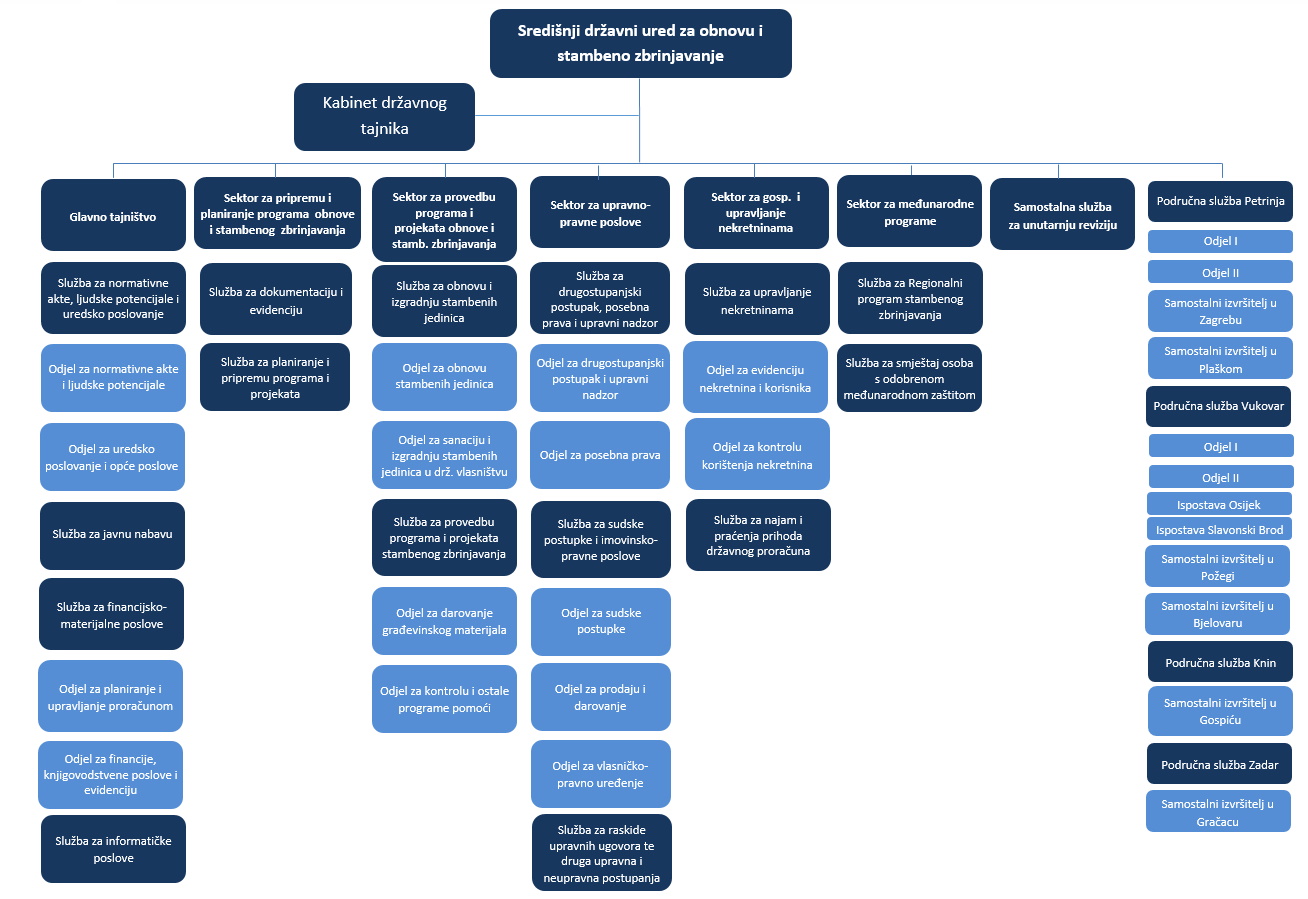 KLASA: 001-01/21-03/01URBROJ: 510-03-02/01-21-02Zagreb, 30.06.2021. godine			D R Ž A V N I   T A J N I KGordan Hanžek